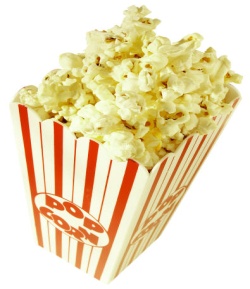                 Movie Night (“Just Go with It”) 05.03.2011   Evaluation Results     Attendance*:  Female:9                          Male:8*Represents only those that filled out a survey form, which is different from actual event attendance.